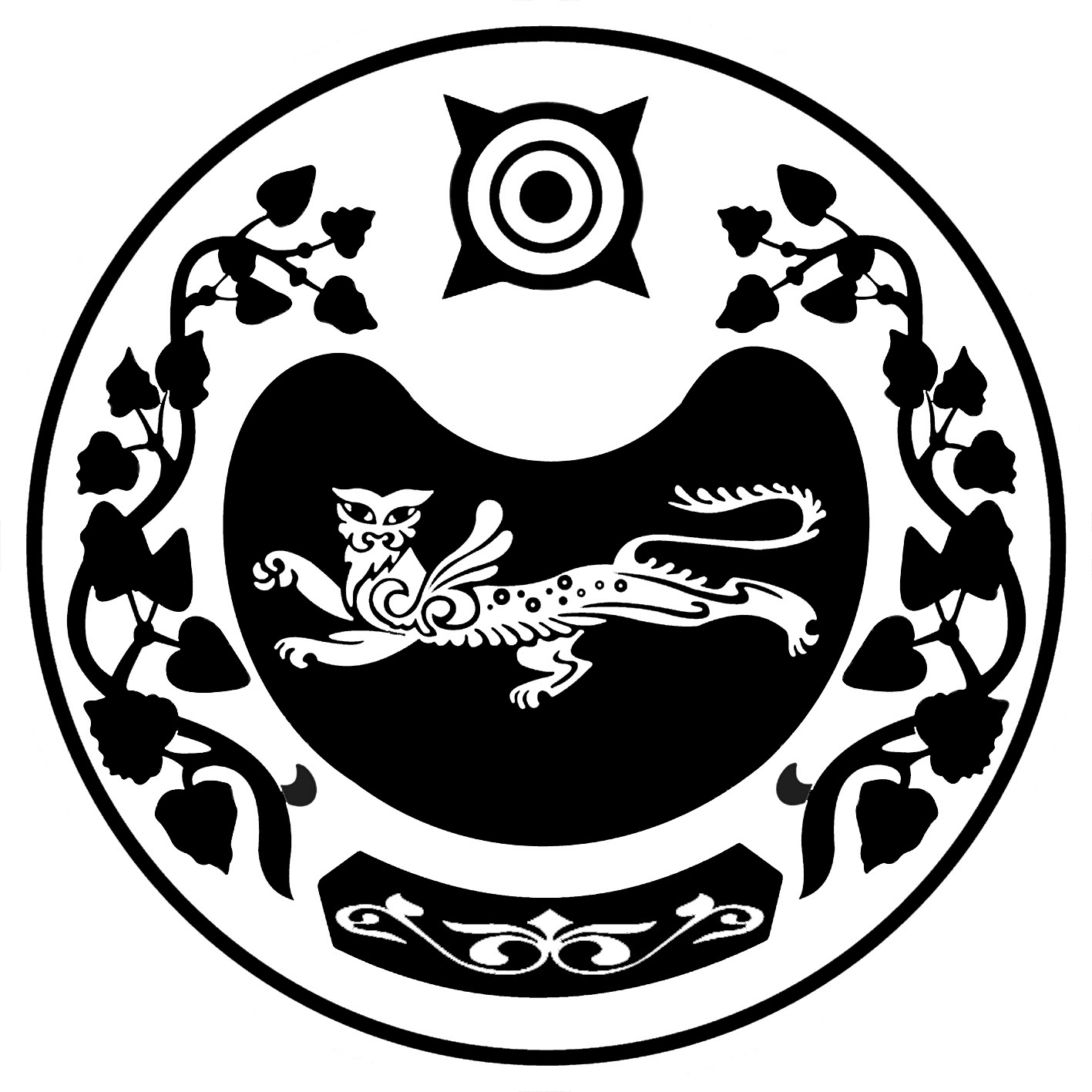 П О С Т А Н О В Л Е Н И Еот  18 января  2021 г.                                                                                                   № 1-пс. ВесеннееО присвоении адреса домовладению                 В связи с упорядочением адресного хозяйства объектов недвижимости,  руководствуясь Федеральным законом от 06.10.2003г. № 131 ФЗ « Об общих принципах организации местного самоуправления в Российской Федерации»,  постановлением Правительства Российской Федерации от 19.11.2014г. № 1221, руководствуясь Правилами присвоения, изменения и аннулирования адресов, утвержденными Постановлением администрации  Весенненского  сельсовета от 20 февраля 2015г., № 7-п, а также Постановлением администрации Весенненского сельсовета от  12 августа 2014г.   № 70-п «Об утверждении Административного регламента предоставления Администрацией  Весенненского  сельсовета муниципальной услуги «Присвоение адреса объекту недвижимости, расположенному на территории муниципального образования», п. 10, ст.9 Устава муниципального образования Весененнский  сельсовет ПОСТАНОВЛЯЮ:Присвоить  объекту недвижимости,  ранее расположенному по адресу: Республика Хакасия, Усть-Абаканский район, село Весеннее, ул. 1 Ферма (Фазенда), дом 3 кв.1  с кадастровым номером :19:10:110101:629,  следующий адрес:  Российская Федерация, Республика Хакасия, Усть- Абаканский муниципальный район, сельское поселение Весенненский сельсовет, село Весеннее, улица  1 Ферма, дом 3 квартира 1.          Глава Весенненского сельсовета                                               В.В. ИвановРОССИЯ ФЕДЕРАЦИЯЗЫХАКАС РЕСПУБЛИКАЗЫВЕСЕННЕНСКАЙ ААЛ ЧOБIНIНУСТАF-ПАЗЫРОССИЙСКАЯ ФЕДЕРАЦИЯРЕСПУБЛИКА ХАКАСИЯАДМИНИСТРАЦИЯВЕСЕННЕНСКОГО СЕЛЬСОВЕТА